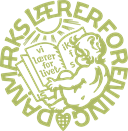 Udtalelse til politikerne i Hillerød Kommune vedtaget på den ordinære Generalforsamling 2021 af Hillerød Lærerkreds – kreds 30 DLF.Ambitionerne i Hillerød skolevæsen.”Vi vil insistere på at se elever, der lykkes med deres liv” *Hillerød Kommune har gennem flere år haft et flot og spændende ambitionsniveau for skolerne i Hillerød. ”Stærke børn – stærke fællesskaber” og nu reformprogrammet ”Stærke fællesskaber i almenmiljøet med plads til forskellighed”.Hillerød Lærerkreds har anerkendt og bifaldet Hillerød Kommunes ønske om at arbejde med dét inkluderende læringsmiljø, der kan understøtte Byrådets ønske om at sende alle eleverne i Hillerød Kommune videre som dygtige og livsduelige mennesker.Ambitionerne kræver uddannede lærere og en professionel håndtering af kerneopgaven. Derfor er det et problem, at ca. 20 procent af lærerne i vores kommune er uuddannede lærere. Et problem der vil forstærkes, når byudviklingen i Hillerød inden for en kort tidshorisont vil medføre et endnu større behov for lærere. Dette har sammen med fortsatte nye tiltag og centrale krav efterladt mindre plads til rutiner og dermed mindre overskud til varetagelse af kerneopgaven for den enkelte lærer.Vi vil derfor opfordre til, at politiske beslutninger vil give en afstemning mellem ressourcer og ambitioner samt sikre, at kommunens gode lærere bliver, og at nye lærere vælger en ansættelse, på vores skoler. Og vi vil udtrykke vores bekymring over, at de nuværende ressourcerne afsat til skoleområdet ikke står mål med ambitionerne. På Generalforsamlings vegneZacharias JensenKredsformand i Hillerød Lærerkreds*  Hillerød Kommunes skolepolitik